Name: ____________________________________ Hour: _______________ Date: ____________________Transverse vs. Longitudinal Waves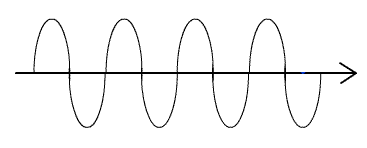 Measure the distance between two crests or two troughs in centimeters (cm). What is this distance?Measure the distance from the line of origin to a crest or trough in centimeters (cm) . What is this distance?What do waves do? Two Broad Types of Waves: Mechanical Waves: need _____________________________________________________________Electromagnetic Waves can travel through ______________________________________________Mechanical waves travel through mediums such as: Mechanical waves can be: __________________________________________________________Transverse Waves – ________________ moves ______ and __________ or side to side while __________________________ _____________________Oscillations _________ in the _____________________ of the ____________________Longitudinal Waves – _________________ moves along the _____________________ while traveling ________________________Oscillations in the ______________ direction the wave ________________Put the following waves under the correct category:A wave at a ball gameGuitar stringSlinkyFlag waving in the windSound waveShaking a ropeWater waveElectromagnetic Waves include ____________________________________________________________Word of the Day: Compression – 